SECTOR BANCARIOPositivo desempeño de las mas importantes acciones del sector.Macro cierra en $ 226,15 positiva el 11.02% respecto del cierre anterior y en N.Y. queda en us$ 49.99 subiendo el 11.62% en la semana.GGAL cierra en $ 119.95 positiva el 8.36% respecto del cierre semanal anterior, en N.Y. quedó en us$ 26.60 con suba de 8.88%. Francés queda en $ 143,65 subiendo 11.36% y en N.Y. cierra en us$ 9.57 arriba el      13.12% respecto del cierre semanal anterior.SUPV cierra en $ 52,70 arriba el 8.10%, su adr queda en us$ 5.90 positivo el               10.90%.VALO cierra en $ 5,88 con caida de -0.68%BYMA, que, si bien, no es una entidad financiera pero se encuentra íntimamente vinculada, cierra en $ 279,50 bajando el -5.89%.EVOLUCION DE LOS ACTIVOS EN LA SEMANA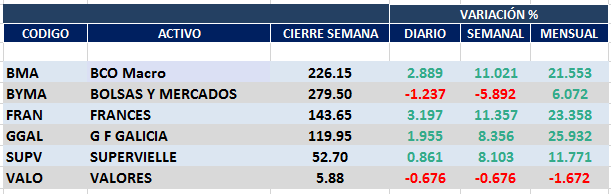 GF GALICIA (Cierre al 24/05/19 $ 119.95)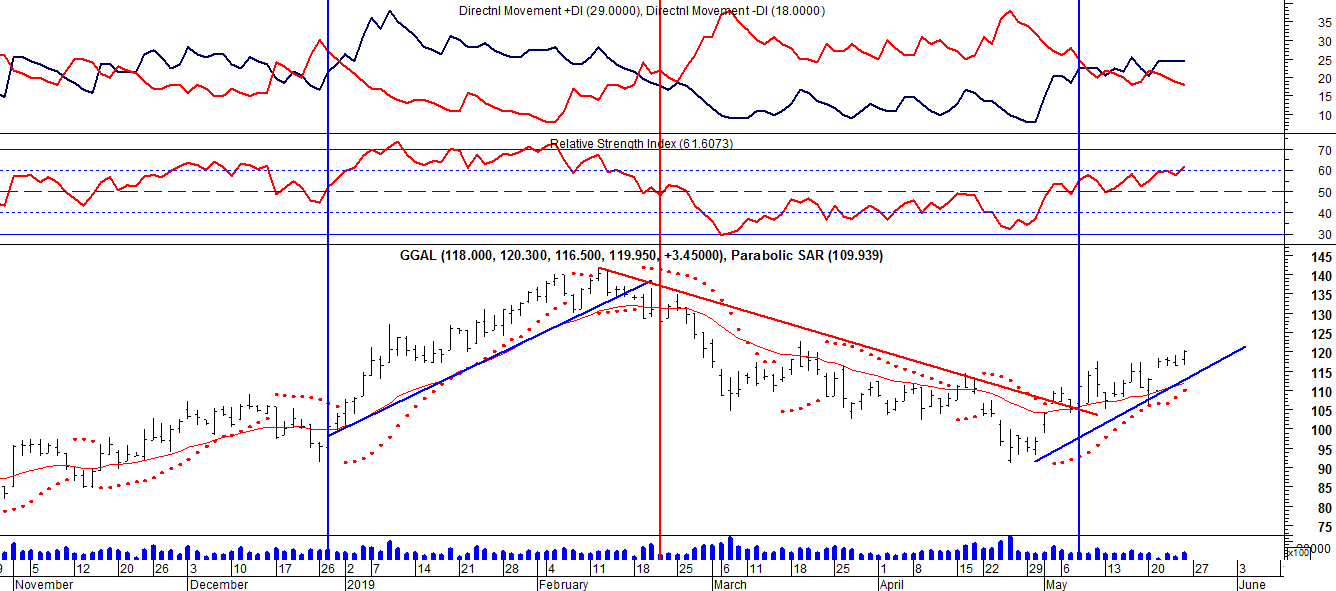 BMA (Cierre al 24/05/19 $ 226,15)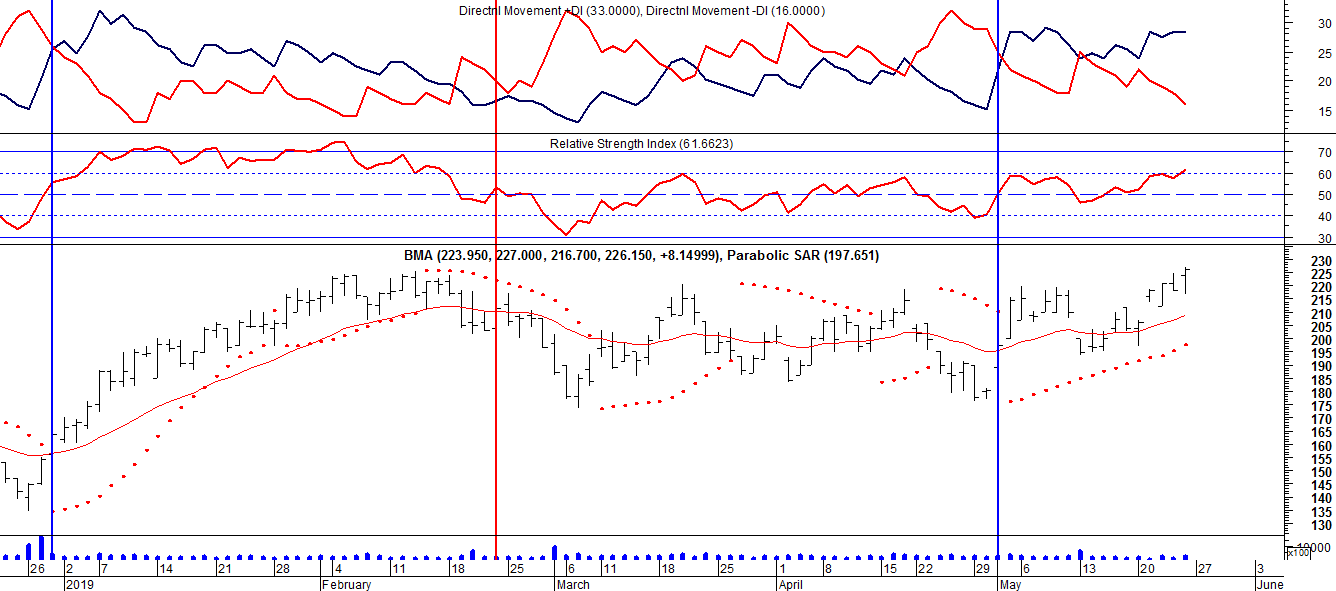 Señal de venta el 08/09 en $ 116.70.		Señal de compra el 26/09 en $ 115.35.Señal de venta el 25/10 en $ 120,25.Señal de compra el 03/01 en $ 110.Señal de venta el 14/06 en $ 143.Señal de compra el 21/06 en $ 142.Señal de venta el 01/11 en $ 213.60.Señal de compra el 06/12 en $ 196.Señal de venta el 26/01 en $ 214Señal de compra el 15/02 en $ 210.Señal de venta el 13/04 en $ 217.FRANCES (Cierre al 24/05/19 $ 143,65)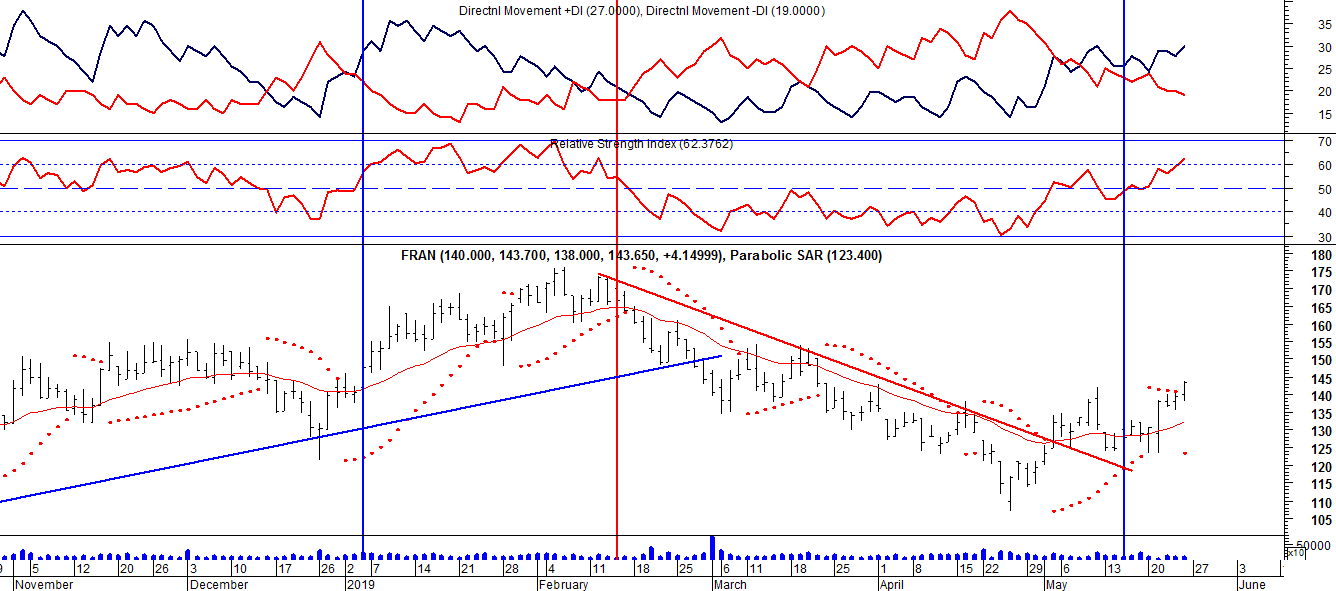 Señal de compra el 23/08 en $ 101.50.Potencial señal de venta el 08/09 en $ 102.Señal de compra el 27/09 en $ 100,50.Señal de venta el 28/10 en $ 102.50Señal de compra el 30/12 en $ 93.        Se mueve lateral, sin tendencia.Señal de venta el 15/02 en $ 98.10.Señal de compra el 16/03 en $ 93.95.Señal de venta el 11/04 en $ 96.80.Señal de compra el 23/05 en $ 94,50.Señal de venta el 07/07 en $ 102,45.Señal de compra el 11/08 en $ 93.70.Señal de venta el 10/11 en $ 122.SUPERVIELLE (Cierre al 24/05/19 $52,70)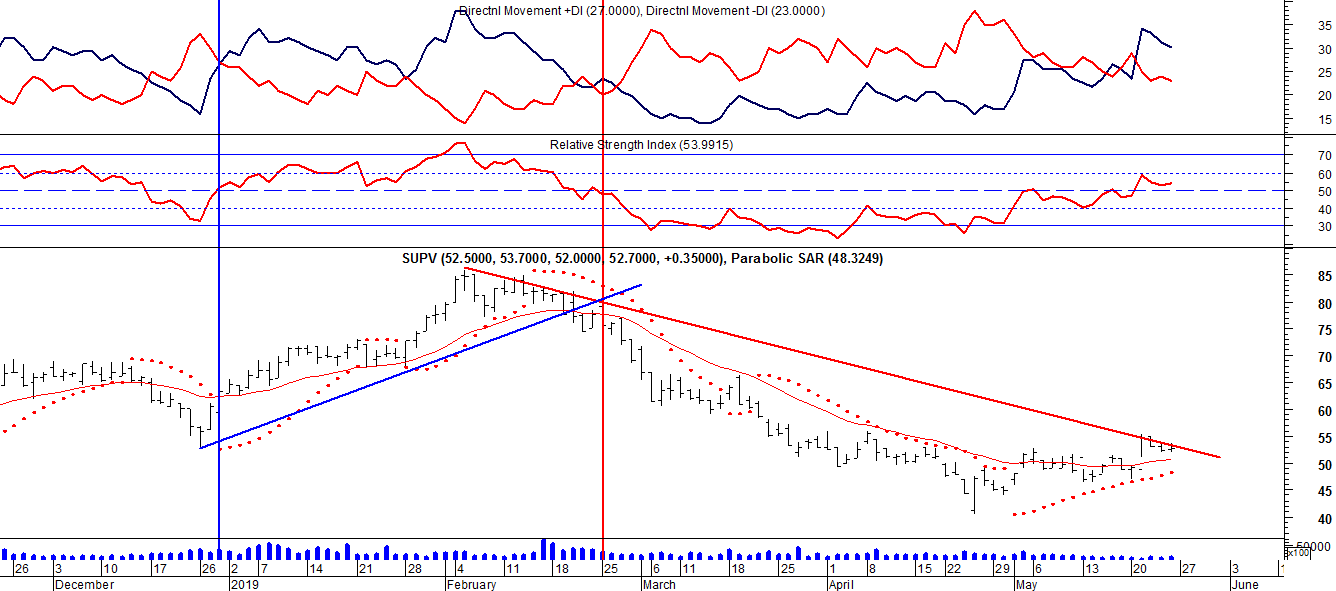 BYMA (Cierre al 24/05/19 $279,50)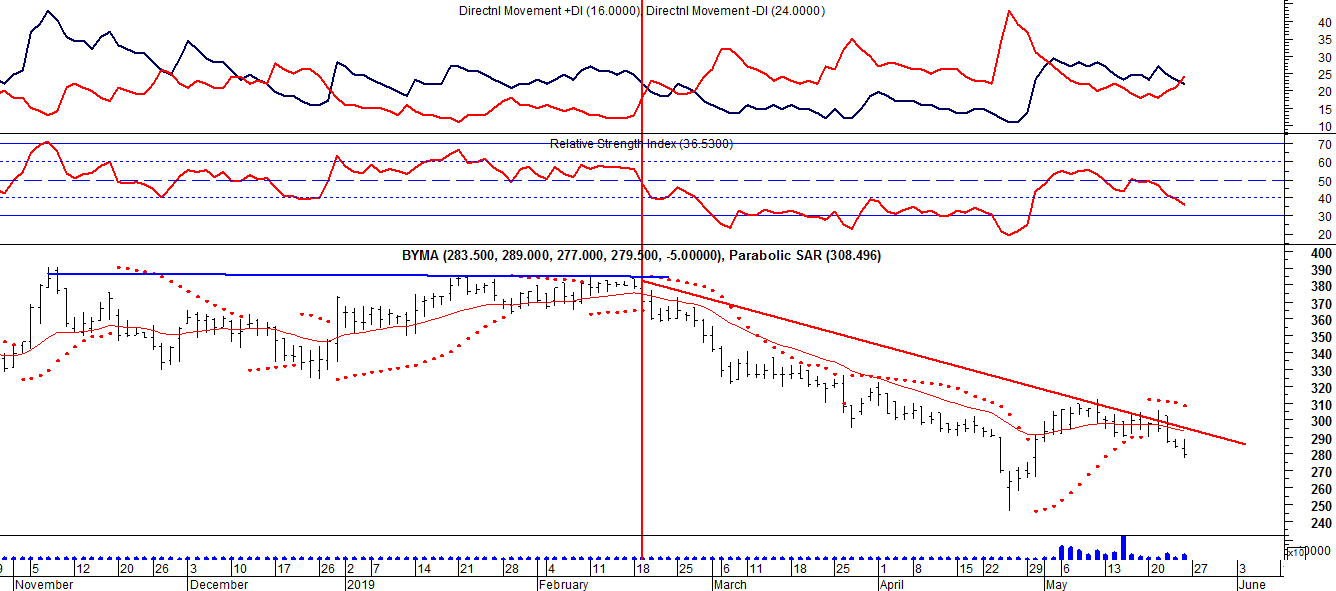 Señal de venta el 17/04 en $ 390,00.Señal de compra el 19/09 en $ 370,00.Señal de venta el 04/10 en $ 360,00.Señal de compra el 02/11 en $ 350,00.Señal de venta el 20/11 en $ 370.00.Señal de compra el 27/12 en $340.00.Señal de venta el 19/02 en $ 380.00.Señal de compra el 02/05 en $ 290.00.VALO (Cierre al 24/05/19 $ 5,88)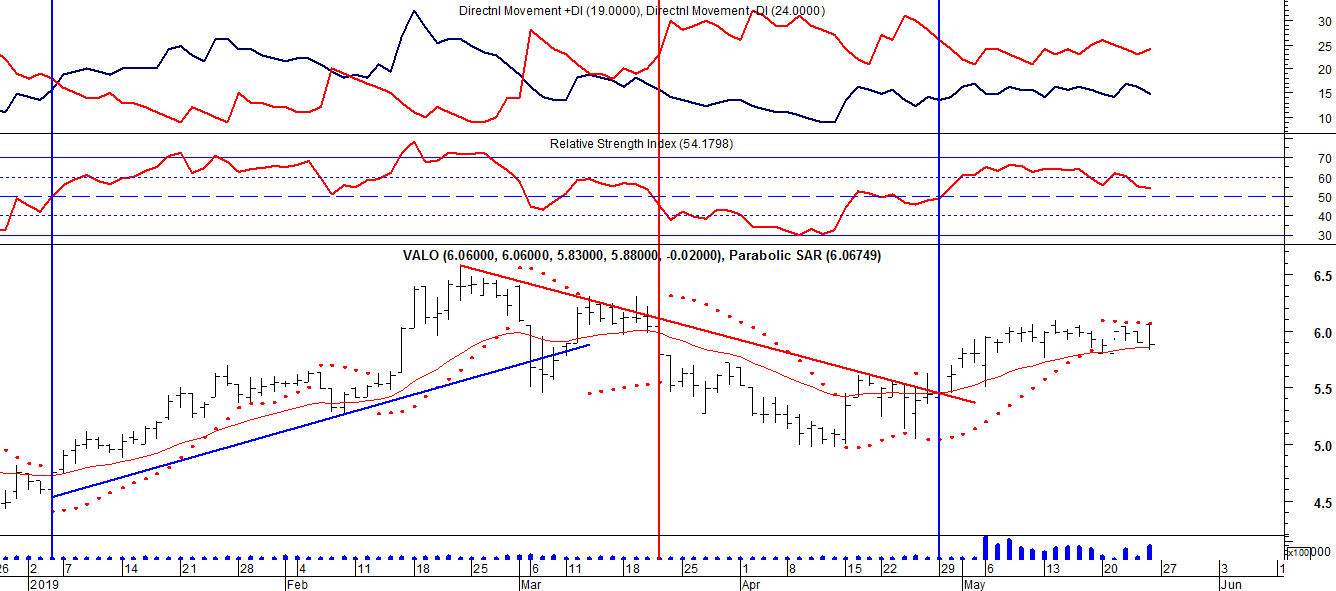 Señal de venta el 02/02 en $ 8,20.Potencial señal de compra el 14/09 en $ 5,55.Señal de venta el 03/10 en $ 6,00.Señal de compra el 08/01 en $ 5.50.Señal de venta el 21/03 en $ 6.60.Señal de compra el 29/04 en $ 5.40.